Межрайонная ИФНС России №5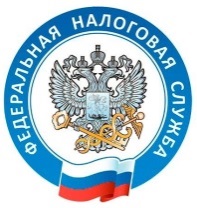 по Республике  Крымwww.nalog.ruУважаемые жители!Информацию о своей налоговой задолженности Вы можете получить в здании администрации сельского поселения и в налоговой инспекциипо адресу: с. Мирное ул. Белова 2а(кабинетах №112, 113, 211, 301, 311) а также по номерам телефонов:667-644,667-649,667-650,667-659